Fragebogen zur Ermittlung von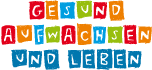 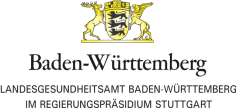 Angeboten der GesundheitsförderungTitel des AngebotesTräger der EinrichtungAdresseTelefonE-Mail / WebseiteAnsprechpartner/inThemen des Angebotes (z. B. Ernährung, Bewegung, Entspannung,geistige Aktivität)An welchen Wochentagen findet das Angebot statt?Uhrzeit des AngebotesRegelmäßigkeit (z. B. wöchentlich über die Dauer von einem Jahr)OrtKosten für Teilnehmer/innenIst eine Anmeldung 
erforderlich? ja neinZielgruppe(n) Alle Bewohnerinnen und Bewohner der Gemeinde bzw. des Stadtteils       ältere Menschen im Alter von bis       Jahren Schülerinnen und Schüler der Klassenstufe       Kita-Kinder VereinsmitgliederSonstige:      Geschlecht der Zielgruppeweiblich männlichDurchschnittliche Teilnehmerzahl pro EinheitTeilnehmende mit Migrationshintergrund (geschätzt in %)Ist das Angebot auf Menschen mit Migrationshintergrund abgestimmt (z. B. Informationen in verschiedenen Sprachen)? ja neinErreicht das Angebot sozial benachteiligte Familien? ja neinSoll dieses Angebot in einem Gesundheitswegweiser veröffentlicht werden? ja nein